Inbjudan till O-ligans deltävling nr 2, onsdag 22 maj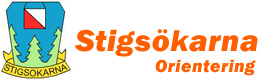 Klasser:		U1		Grön 		U2     D10     H10	Vit		U3     D12     H12	Gul		          D14     H14	Orange		          D16     H16	RödÖppna klasser:	Extra kort och Extra lång. Avgift: 20 kr/löpare. Kontant betalning eller faktureras klubben.Stämpling:	Sportident, ta med egna brickor. Startstämpling för alla.Anmälan:	Via Eventor (närtävlingar) senast  måndag 20 maj kl. 12.00	Möjlighet att anmäla sig på arenan till kl.18.00Samling:	Långevi IP i Bengtsfors. Vägvisning vid din X, därifrån 1 km.Parkering:	Grusplan vid arenan.Start:	Första start U-banor och extrabanor från 18.00. Tävlingsklasser från 18.15. Klubbledarna uppmanas sprida sina löpare i startdjupet 1 timme. Karta:	Bengtsfors Syd. Ritad av Svein Bakken. Reviderad 2019. Skala 1:7 500, ekvidistans 5 m.Terräng:	Stigrikt område, måttlig kupering, övervägande god sikt.Service:	Enklare servering. Vatten. Toa vid arenan.Tävlingsledare:	Nils-Göran Karlsson, 0706-96 07 54Banläggare: 	Johan Lilljeqvist	Välkomna önskar Stigsökarna!